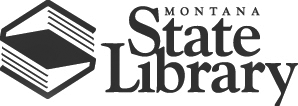 PO Box 201800 1515 East 6th Avenue Helena, MT  59620 (406) 444-3115Montana State Library CommissionWednesday, December 9, 20209:30 a.m.OnlineAGENDAThe State Library Commission is committed to providing access to its proceedings in accordance with MCA Title 2, Ch. 3 Part 2 Open Meetings. All meetings of the State Library Commission will be streamed and recorded via an online meeting platform. The State Library Commission welcomes public comment. The Chair will ask for public comment on agenda items throughout the meeting from persons attending the meeting. Members of the public who wish to share written comment or pertinent visual materials must submit written public comment no later than 24 hours before the start of the public meetings. During public comment periods, speakers shall limit their address to the State Library Commission on agenda items to three (3) minutes, unless further time is granted by the Chair with the concurrence of the Commission. The Chair reserves the right to limit public comments if comments are not germane to the proceedings or if they are deemed disruptive.  All comments received, including those received through the online meeting platform, become part of the official public record of the State Library Commission proceedings in accordance with MCA 2-3-212.9:30 a.m.	Call to Order and Introductions		New staff introductionAshley KanduchStaff longevity recognitionMalissa Briggs, 5 yearsMartin Landry, 10 yearsTom Marino, 20 yearsResolution honoring Dr. Catherine Maynard - ActionConsent agenda - ActionOctober 14, 2020 minutesOctober 14, 2020 executive session minutesPublic comment		Legislative planning – StappHouse Bill 2 budgetCoal Severance Tax proposalLC0430 Montana Land Information Act Recordation Fee legislation Supporting document pendingLC0441 911 Fund legislationSupporting document Broadband study resolution Other legislative updatesMontana Library Association legislative prioritiesDiscussion of the Montana Library Network – Stapp and staffDiscussion of State Librarian and Commission Goals – Stapp and Commission		State Library Trust Request branding – Action – Briggs, Stapp, Behe  	Public Library Standards revision draft – Action - Stapp, CookMemo ARM Draft Road Map Public comment	Excellent Library Services Award draft criteria – Cook, HenleyMemoDraft Criteria  State Library Report (to include but not limited to)Work Plan DashboardGubernatorial transitionCommunity Hub developmentMontana Natural Heritage Program administrative changesCOVID 19 updateFall Workshops reportSummer reading reportMontana Shared Catalog Partners holds sheltering pilotRequest for proposal updates:Interlibrary loan and cataloging  MontanaLibrary2Go  Montana Memory Project  Commission Goals and ObjectivesCalendar ReviewDecember meeting date to consider Montana Land Information Plan and Montana Land Information Act 2021 biennium legislative report – Action2021 meeting dates – Action Minute Log Final August 12, 2020 for reference Public Comment on any matter not contained in this agenda and that is within the jurisdiction of the State Library Commission.Other Business & AnnouncementsAdjournJoin Zoom Meetinghttps://mt-gov.zoom.us/j/567883688 Meeting ID: 567 883 688Dial by Telephone+1 406 444 9999 or +1 646 558 8656Meeting ID: 567 883 688Find your local number: https://mt-gov.zoom.us/u/acIA4gLpLRJoin by SIP567883688@zoomcrc.comJoin by Skype for Businesshttps://mt-gov.zoom.us/skype/567883688